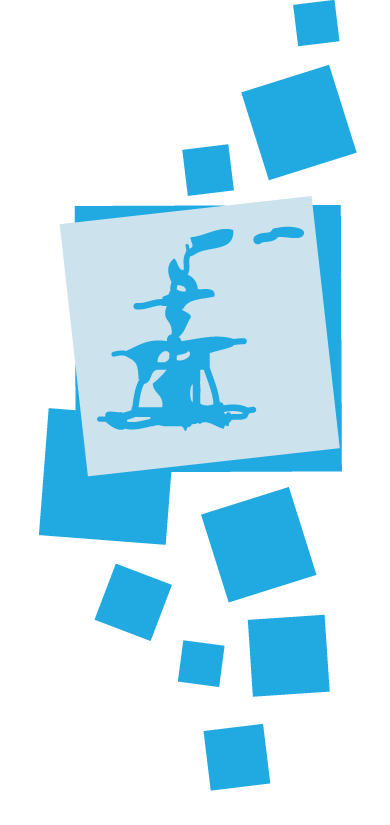 NOM PrénomMatriculeDate de création du posteCadre d’emplois (catégorie, filière)Catégorie C ; Filière : Culturelle ; Adjoint du PatrimoineAffectation (pôle, service)Pôle Culture et Sport / Direction de la Lecture PubliqueLe/la chargé(e) d’accueil participe au développement de la lecture publique sur le territoire de la commune, et :assure le service public auprès des usagers (accueil, orientation, prêts et retours des documents, inscriptions...),participe à la gestion et à la constitution des collections (équipement, rangement, acquisitions, catalogage,...),participe à l'entretien des collections (nettoyage, réparation, contrôle de la qualité de la conservation...),contribue à la surveillance et l’animation des espaces ainsi qu’à la promotion et médiation des collections,contribue à la mise en œuvre (préparation, promotion, médiation, réalisation) d’une offre culturelle hors-les-murs au travers des médiabus en proposant services et animations tous publics sur différents lieux du territoire ;gère un ou plusieurs dossiers transversaux à la médiathèque ou au réseau.Activités principalesAccueil physique et téléphonique, renseignement et orientation du publicGestion et affichage d’informations Gestion des opérations de prêt/retour des documents, inscriptions, réservations, encaissementsAssistance aux usagers, recherche et communication de documents, d'informationParticipation aux acquisitions, au catalogage, à la mise en valeur et à la promotion des collectionsRangement, classement, équipement, entretien, inventaire et circulation des collectionsSurveillance des espaces, application du règlement intérieur, suivi des consignes de sécuritéOuverture et fermeture de la structureAnimation des espaces et accueil des publics (particuliers, groupes, classes, associations)Conception, médiation, réalisation d’animations tous publics, dont hors les murs et hors ouvertureRelevé et transmission de chiffres de fréquentationContact, accueil et prise en charge d'intervenants et de partenairesParticipation aux réunions de travail en équipe et réseauActivités spécifiquesAnimations hors-les-murs et hors horaires d’ouverture (soirées, week-ends…)Polyvalence sur plusieurs secteurs de la médiathèqueConcevoir et animer des ateliers, conception d'outils d'animation, travaux manuelsConduite des médiabus (permis B - 3 ans min.) (formation spécifique à suivre en interne)Charger et décharger les matériels et organiser l’espace sur les points de desserteEffectuer des déplacements sur tout le réseau des médiathèques et auprès des partenairesSuppléer aux absences des collèguesEffectuer des encaissementsParticipation à l’inventaireMobilisation dans le cadre du dispositif de sécurité civile et organisation des scrutins des électionsQualifications souhaitéesInformatique de base (suite bureautique, internet, réseaux sociaux)Expérience en matière d'animation, de médiation et d'accueil des publics appréciéePermis B obligatoireSavoir Connaissance du fonctionnement d'Internet, de l’informatique et de logiciels de bureautiqueTechniques d'accueil et de communication Culture généraleSavoir-faireTechniques rédactionnelles (prise de notes, rédaction d’un bilan…)Proposition, conception, promotion et réalisation d’animations tous publicsAccueil des groupesRéalisation des outils d’animation et de fiches pédagogiquesSavoir-êtreLecture, écritureIntérêt pour la culture (livre, cinéma, musique), les travaux manuels, le multimédia, l'animationCuriosité intellectuelle, culture généraleInformatique de base (bureautique, internet)Sens de l'accueil, du contact, qualité d’écoute, amabilité, bon relationnel, bonne élocutionSens du service public, respect du cadre professionnel et de la hiérarchieTravail en équipe et en autonomieNeutralité, objectivité, discrétion, ponctualité, assiduité, rigueur, vigilanceRéactivité, polyvalence, adaptabilité, esprit d'initiative, mobilitéSupérieur hiérarchique directResponsable du serviceDegré d’autonomieRelativePoste d’encadrementNonLieu de travailMédiathèque Leconte de Lisle – points de desserte MédiabusHorairesVariablesConditions spécifiquesTravail ponctuel le week-end et soiréesTemps de travail Complet (35h hebdomadaires)Moyens à dispositionFait à Saint-Paul, leFait à Saint-Paul, leFait à Saint-Paul, leAgentChef de serviceDirection des Ressources Humaines